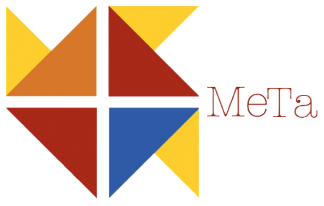 BEIRATKOZÁSI LAP csoportos művészeti képzésre
2023/24-es tanévVálasztható tanszakok (Kérjük, aláhúzással jelezze!)NYILATKOZAT (Kérjük, aláhúzással jelezze!)Kijelentem, hogy gyermekemet 2023 szeptember 1-től más állami támogatásban részesülő művészeti iskolába nem írattam be, ezért a META Mesterek és Tanítványok AMI-ban támogatási díjat fizetek.		IGEN / NEMKijelentem, hogy gyermekemet 2023 szeptember 1-től más művészeti iskolába beírattam, ezért a META Mesterek és Tanítványok AMI-ban tandíjat fizetek.						IGEN / NEMHátrányos helyzet, szociális rászorultság esetén mentességet kérek a térítési díj/tandíj alól. Az igazoló dokumentumokat benyújtom.									IGEN / NEMADATKEZELÉSHEZ HOZZÁJÁRULÓ NYILATKOZATAlulírott, __________________________________ (teljes név) hozzájárulok ahhoz, hogy a META Mesterek és Tanítványok Alapfokú Művészeti Iskola (1133 Budapest, Hegedűs Gyula u. 97/C. OM: 200 211) – továbbiakban adatkezelő – rendelkezésére bocsátott, a jelen nyilatkozat mellékletét képező adatlapon rögzített személyes adataim/általam képviselt kiskorú adatai az iskolát fenntartó Cilinder Színház és Iskola Alapítvány (1133 Budapest, Hegedűs Gyula utca 97/C) – továbbiakban adatfeldolgozó – adatbázisába kerüljenek, valamint azokat, hozzájárulásom visszavonásáig, működése körében nyilván tartsa.Az adatkezelés célja az adatkezelő által vállalt szolgáltatások és kötelezettségek teljesítése, az érintett azonosítása, az érintettel való kapcsolattartás és kommunikáció, valamint elektronikus levélben történő tájékoztatás. További személyes adatok kezelése törvényi felhatalmazáson alapulhat, amelynek célja a jogszabályi kötelezettségek teljesítése. Az adatokat harmadik félnek önszántunkból nem adjuk ki – kivéve a hatóságokat, ha arra megfelelő felhatalmazásuk van.Nem járulok hozzá, hogy gyermekemről az iskolai illetve művészeti foglalkozásokon, előadásokon, versenyeken, kiállításokon készült médiát az adatkezelő a honlapján vagy egyéb művészetet propagáló felületen megjelentethesse.
(A felvétel szülői kérésre előzetesen megtekinthető.)Nem járulok hozzá, hogy e-mail címemre későbbi rendezvényeinkről tájékoztatást küldhessenek.Keltezés: 	, 2023 	Előttünk, mint tanúk előtt:Adatkezelési tájékoztató:A hozzájárulás önkéntes. A kezelt személyes adatokat bizalmasan kezeljük, az adatokat, az adatkezeléshez hozzájáruló személy által engedélyezett körön kívül, harmadik személynek nem adjuk át. Az adatok kezelése mindenben megfelel az információs önrendelkezési jogról és információszabadságról szóló 2011. évi CXII. törvényben (Isztv.) foglalt valamennyi kötelezettségnek. Az adatkezelés helye: 1133 Budapest, Hegedűs Gyula utca 97/C. A személyes adatok fenti célú kezeléséhez adott hozzájárulás bármikor visszavonható az adatkezelés helyén személyesen vagy levélben, valamint az info@metamuveszetikozpont.com e-mail címre küldött nyilatkozattal, a kezelt adatok, azok köre módosítható, a közzétett képek teljes vagy részleges eltávolítását igényelheti, az érintett/törvényes képviselője az adatainak a kezeléséről tájékoztatás kérhet illetve honlapunkon is megtekinthető: https://www.metamuveszetikozpont.com/adatvedelem.META Mesterek és Tanítványok Alapfokú Művészeti IskolaMETA Mesterek és Tanítványok Alapfokú Művészeti Iskola1133 Budapest, Hegedűs Gyula u. 97/C1133 Budapest, Hegedűs Gyula u. 97/CTelefon:+36/30 409-2718Web:www.metamuveszetikozpont.comE-mail:info@metamuveszetikozpont.comTANULÓ NEVE:ÁLLAMPOLGÁRSÁGA: SZÜLETÉSI HELY ÉS IDŐ: LAKCÍM:ANYJA NEVE: OM AZONOSÍTÓ SZÁMA (diákigazolványon található 7-tel kezdődő 11-jegyű számsor):ISKOLÁJA NEVE:OSZTÁLYA (szeptembertől):ISKOLÁJA CÍME:TÖRVÉNYES KÉPVISELŐ:TELEFONSZÁM:E-MAIL:SZÍN-ÉS BÁBMŰVÉSZETI ÁGON VÁLASZTHATÓ:színjáték, bábjátékKÉPZŐ- ÉS IPARMŰVÉSZETI ÁGON VÁLASZTHATÓ:festészet, grafika, kézműves, fotó-filmTÁNCMŰVÉSZETI ÁGON VÁLASZTHATÓ:néptánc______________________________________________________________________________________________________________KeltezésTörvényes képviselő aláírásaNyilatkozó aláírása (kiskorú esetében a törvényes képviselő aláírása, 14 éves korig a szülő, 14-16 év között a szülő és a tanuló, 16 éves kor felett csak a tanuló):Nyilatkozó aláírása (kiskorú esetében a törvényes képviselő aláírása, 14 éves korig a szülő, 14-16 év között a szülő és a tanuló, 16 éves kor felett csak a tanuló):Nyilatkozó neve (kiskorú esetében a törvényes képviselő neve):A képviselt neve:Nyilatkozó lakcíme (kiskorú esetében a törvényes képviselő a lakcíme):A képviselt lakcíme:Aláírás:Aláírás:Név:Név:Lakcím:Lakcím: